Rubric adapted from  rubistar.4teachers.orgRubric adapted from  rubistar.4teachers.org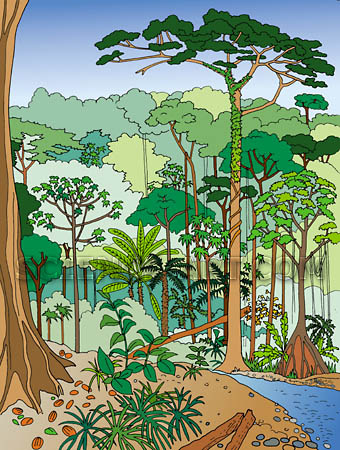 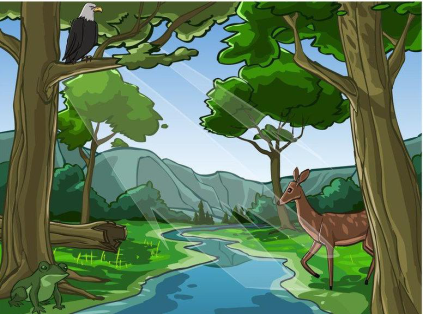 Rubric adapted from  rubistar.4teachers.orgCATEGORY4321Scientific ConceptsReport illustrates an accurate and thorough understanding of scientific concepts underlying the topic/lab..Report illustrates an accurate understanding of most scientific concepts underlying the topic/lab.Report illustrates a limited understanding of scientific concepts underlying the topic/ lab.Report illustrates inaccurate understanding of scientific concepts underlying the topic/ lab.Question/PurposeThe purpose of the work/lab is very clearly  defined, and  the questions to be answered are clearly identified, stated and answered.The purpose of the work/lab is well defined, and the questions to be answered are  identified, but are stated in a somewhat unclear manner.The purpose of the work/lab is partially defined, and the questions are partially identified, but are stated in an unclear manner.The purpose of the work/lab is unclear, and the questions to be answered are erroneous or irrelevant.AnalysisAll information is  clearly discussed and analyzed. Predictions and inferences are made based on the facts. The information is satisfactorily and analyzed. There is some effort in building predictions and inferences.The information is somewhat discussed but not analyzed. There is a minimal attempt to make predictions and inferences.The information is not discussed or analyzed. There is no attempt to make predictions or inferences. The information seems to be copied.DataProfessional looking and accurate representation of the data in tables and/or graphs. Graphs and tables are labeled and titled.Accurate representation of the data in tables and/or graphs. Graphs and tables are labeled and titled.Accurate representation of the data in written form, but no graphs or tables are presented.Data are not shown or are inaccurate.Drawings/DiagramsClear, accurate diagrams are included and make the information easier to understand. Diagrams are labeled neatly and accurately.Diagrams are included and are labeled neatly and accurately.Diagrams are included and are labeled. The quality of the diagrams and labels is very lmited.Required diagrams are missing or are missing important labels.Appearance/OrganizationReport is very well written and complete, and uses headings and subheadings to visually organize the material.Report is well written and uses headings and subheadings to visually organize the material.Report is written, but the information has gaps. The material is not organized using headings and subheadings.Report is poorly written and follows no organizational pattern.CATEGORY4321ContentShows a full understanding of the topic. Provides more than required academic information.Shows a good understanding of the topic. Provides the required academic information.Shows a good understanding of parts of the topic. Provides less than required academic information.Does not seem to understand the topic very well. Provides limited or none academic information.VocabularyUses more than required academic vocabulary Extends audience vocabulary by clearly defining five or more new words..Uses required academic vocabulary. Includes three or four words that might be new to most of the audience. Provides a somewhat clear definition.Uses less than required academic vocabulary. Includes one or two new words, with a vague definition.Uses limited or no academic vocabulary. Does not introduce new words to the audience.Speaks ClearlySpeaks clearly and distinctly all the time (100-95%). Faces the audience all the time.Speaks clearly and distinctly most of the time (80-90%). Faces the audience most of the time.Speaks clearly and distinctly some of the time (70-80%). Has limited visual contact with the audience.Speaks in an inarticulate way, or less than a 60% of the time. Has little or no visual contact with the audience.VolumeVolume is loud enough to be heard by all audience members throughout the presentation.Volume is loud enough to be heard by all audience members at least 90% of the time.Volume is loud enough to be heard by all audience members at least 80% of the time.Volume often too soft to be heard by all audience members.PropsStudent uses several props (could include costume) that show considerable work/creativity and which make the presentation better.Student uses two props that show  work/creativity and which make the presentation better.Student uses 1 prop which makes the presentation better.The student uses no props OR the props chosen detract from the presentation.Collaboration with PeersAlmost always listens to, shares with, and supports the efforts of others in the group. Takes a lead role in keeping people working well together.Usually listens to, shares with, and supports the efforts of others in the group. Integrates well with the group.Often listens to, shares with, and supports the efforts of others in the group but sometimes is not a good team member.Rarely listens to and supports the efforts of others in the group. Often is not a good team member, and collaborates poorly with rest of team..CATEGORY4321Graphics - RelevanceAll graphics are related to the topic and all clarify meaning. All borrowed graphics have a source citation.All graphics are related to the topic and most clarify meaning. All borrowed graphics have a source citation.All graphics relate to the topic but do not clarify meaning. Most borrowed graphics have a source citation.Graphics do not relate to the topic, do not add to meaning, or are non-existent.Borrowed graphics do not have a source citation.Content - AccuracyAt least 7 accurate facts are displayed on the poster.5-6 accurate facts are displayed on the poster.3-4 accurate facts are displayed on the poster.Less than 3 accurate facts are displayed on the poster.Knowledge GainedAll graphics are related to facts and processes displayed in the poster: 100%Most of the graphics are related to facts and processes displayed in the poster: 75%Some of the  graphics are related to facts and processes displayed in the poster: 50%Few or none of thegraphics are related to facts and processes displayed in the poster: 25% or less. LabelsAll items of importance on the poster are clearly labeled.Almost all items of importance on the poster are clearly labeled. Some key information is missing.Several items of importance on the poster are clearly labeled. Half of the key information is missing.There are few or no labels, and few or none provide key information.Graphics - OriginalitySeveral of the graphics used on the poster reflect a exceptional degree of student creativity in their creation and/or display.One or two of the graphics used on the poster reflect student creativity in their creation and/or display.The graphics are made by the student, but are based on the designs or ideas of others.No graphics made by the student are included.Required ElementsThe poster includes all required elements as well as additional information.All required elements are included on the poster.All but 1 of the required elements are included on the poster.Several required elements were missing.